Your recent request for information is replicated below, together with our response.I would like to request under the Freedom of Information Act data held by Police Scotland on speed cameras in your area. In particular, I would like a details of the number of enforcement cameras operational within your area. I would like to know the type of camera – whether they are fixed or variable speed. I would also like to know the number of average speed cameras operational within your area. Please be advised that Safety Camera locations are publicly available.As such, in terms of Section 16 of the Freedom of Information (Scotland) Act 2002, I am refusing to provide you with the information sought.  Section 16 requires Police Scotland when refusing to provide such information because it is exempt, to provide you with a notice which: states that it holds the information, states that it is claiming an exemption, specifies the exemption in question and states, if that would not be otherwise apparent, why the exemption applies.  I can confirm that Police Scotland holds the information that you have requested and the exemption that I consider to be applicable is set out at Section 25(1) of the Act - information otherwise accessible:“Information which the applicant can reasonably obtain other than by requesting it under Section 1(1) is exempt information”The information you are seeking is available via the following link:Safety Camera Locations — Safety Cameras ScotlandI would also like to know the location of the top ten cameras within your area with regards to the number of fines issued from 2017 to the date of receipt of this email. The table below provides the number of Conditional Offers of Fixed Penalty issued for offences at Safety Camera Enforcement locations between 1st January 2020 and 15th March 2023. Please note that the data provided relates only to speeding offences detected by Safety Cameras Scotland and does not reflect those detected by local Road Policing. The number of Conditional Offers of Fixed Penalty issued is taken from a live system which is subject to change. As such, the data provided is corrects as of 16th March 2023. You will note that the specific camera locations for the average speed camera systems has been withheld. In terms of Section 16 of the Freedom of Information (Scotland) Act 2002, I am refusing to provide you with the information sought. Section 16 requires Police Scotland when refusing to provide such information because it is exempt, to provide you with a notice which: (a) states that it holds the information, (b) states that it is claiming an exemption, (c) specifies the exemption in question and (d) states, if that would not be otherwise apparent, why the exemption applies. I can confirm that Police Scotland holds the information that you have requested and the Exemptions that I consider to be applicable to the information requested by you are Section 35(1)(a)&(b) - Law Enforcement and Section 39(1) - Health, Safety and the Environment.Section 35(1)(a)&(b) - Law Enforcement If we were to disclose the information requested above it would severely prejudice the prevention and detection of crime and the apprehension or prosecution of offenders. Accordingly, the information you have requested is exempt. Section 39(1) - Health, Safety and the EnvironmentThis information is exempt as its disclosure would or would be likely to endanger the physical health or safety of an individual. If the above information was disclosed it may encourage road users to commit offences, thereby endangering other road users and pedestrians and render the safety camera ineffective as a road safety measure. Public Interest Test It could be argued that public awareness and accountability would favour disclosure. That said, the application of the exemptions listed above, the efficient/ effective conduct of Police Scotland and overall public safety favour non-disclosure of the information. On balance it is considered that the public interest in disclosing threshold data is outweighed by the potential consequences to law enforcement and the impact such a release would have on road safety measures.If you require any further assistance please contact us quoting the reference above.You can request a review of this response within the next 40 working days by email or by letter (Information Management - FOI, Police Scotland, Clyde Gateway, 2 French Street, Dalmarnock, G40 4EH).  Requests must include the reason for your dissatisfaction.If you remain dissatisfied following our review response, you can appeal to the Office of the Scottish Information Commissioner (OSIC) within 6 months - online, by email or by letter (OSIC, Kinburn Castle, Doubledykes Road, St Andrews, KY16 9DS).Following an OSIC appeal, you can appeal to the Court of Session on a point of law only. This response will be added to our Disclosure Log in seven days' time.Every effort has been taken to ensure our response is as accessible as possible. If you require this response to be provided in an alternative format, please let us know.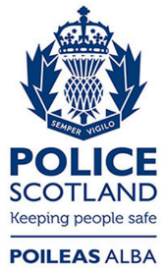 Freedom of Information ResponseOur reference:  FOI 23-0676Responded to:  24th March 2023LocationTypeCOFPNs issuedAverage Speed Camera SystemAverage Speed16,387The A90 Road, Edinburgh between Burnshot Flyover and Cammo RoadMobile5,155Average Speed Camera SystemAverage Speed4,627Average Speed Camera SystemAverage Speed4,163M80 near to Barnego Road Overbridge DunipaceMobile3,279Average Speed Camera SystemAverage Speed3,031Average Speed Camera SystemAverage Speed2,583Average Speed Camera SystemAverage Speed2,571A90 Aberdeen to Dundee at Kingsway West Charlotte StreetMobile2,471A68 Road Soutra Hill North from the West Entrance to Dunlaw Wind Farm Scottish BordersMobile2,267